PMLET 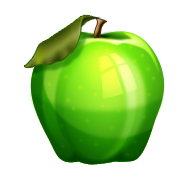 Professors of Middle Level Education in Membership Application(Please Print)Name_______________________________________________Institution________________________Address____________________________________________City,State Zip_______________________Email address:____________________________________________@___________________________Work Phone:______________________________________Other Phone:_________________________One Year Individual Membership  $25.00   Make checks payable to TMSA - POMLET. Send to:Laura Allen, Ph.D. POMLET Treasurer  - Department of Education210.999.7598 (O)	210.999.7592 (FAX)Laura.Allen@Trinity.EduAreas of Interest: (Check all that apply)	_____   Membership	_____	Advocacy and Legislation	_____   Conference Planning	_____   Journal	_____  Other – Specify: ____________________________Membership expires  3/2014